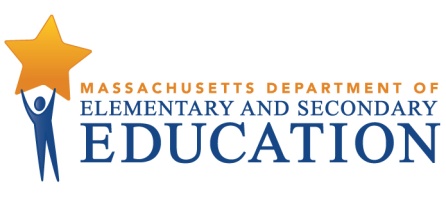 Standard Setting Policy Committee MembersNamePositionNicholas BettencourtPrincipal, Fairhaven Public SchoolsErica BrownChief of Policy and Practice, Massachusetts Charter Public School AssociationCraig ChalifouxPrincipal, Fitchburg Public SchoolsEric ContiSuperintendent, Burlington Public Schools Patrick FrancomanoKing Philip Regional School District School Committee Member & Immediate Past President of MASCRobin GilpatrickGrade 6 Classroom Teacher, Abington Public SchoolsStephanie GrayImmediate Past President of MASS PTAAnne LyneisELA Curriculum Head, MATCH Charter SchoolPenny NoyceMember of the Board of Elementary and Secondary Education Rich RobisonExecutive Director, Federation for Children with Special NeedsRick RogersExecutive Director, Massachusetts Elementary School Principals’ AssociationFiliberto Santiago-LizardiDirector, Association of Teachers of Mathematics in Massachusetts; Grade 8 Mathematics teacher, Boston Public Schools Robert TriestVice President and Economist, Research Department of the Federal Reserve Bank of BostonMichael YoungAssociate Provost, Bridgewater State University